 Twizzlers Linear Regression Pre-Activity & WorksheetProcedureObtain a Twizzler from your teacher.Use a ruler to measure the Twizzler length in centimeters (cm). Record in the data table below.Take a small bite out of the Twizzler.Measure the new length of the Twizzler in cm and record below.Continue steps 3-4 until the Twizzler is gone.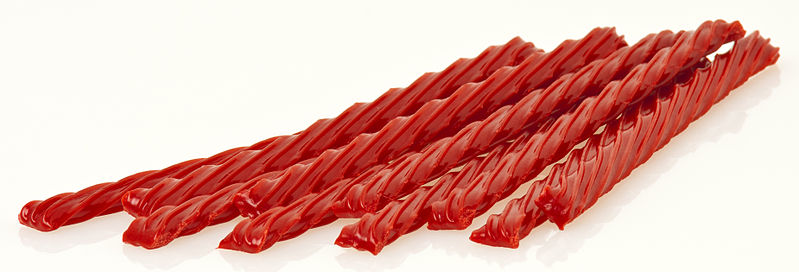 Answer the analysis questions on the next page.Analysis QuestionsWhat is the independent variable? (We will graph this on the x-axis.)What is the dependent variable? (We will graph this on the y-axis.) Did the length of the Twizzler bite change between bite 1 and bite 2?Did the length of the Twizzler bite change between bite 3 and bite 4?Would you expect all bites to be the same length? Why or why not? On a piece of graph paper, create a scatter plot. 
Put bite number on the x-axis and Twizzler length on the y-axis. Does the relationship appear to be linear? Why? Is the relationship increasing or decreasing? How do you know? Whether the relationship appears to be linear or not, perform a linear regression of the form y = mx + b. Write the regression equation below. The value of b represents the y-intercept of the regression equation. 
What is your b value? Be sure to include units! What does the y-intercept tell you in this situation? What would you expect the y-intercept of your graph to be? What variables could account for this difference in the expected y-intercept and the actual y-intercept of your regression equation? The value of m represents the slope (or rate of change) of the regression equation. 
What is your m value? Be sure to include units! Use the regression equation to predict the number of bites it would take you to eat 5 cm of licorice. Use the regression equation to determine the amount of licorice you could eat in 7 bites.Bite NumberLicorice Candy Length (cm)0123456789101112131415